NATIONAL 5 & HIGHERGrammar bookletNATIONAL 5A. Top 20 common used verbsB. Time expression	C. Connecting word: National 5 B: Connecting word: Higher D. Question wordE. Useful Phrases: National 5 F. Useful Phrases: Higher E.  Frequency words 时间Time位置position动词Verbs 感叹词Exclamation In this booklet you will find 5 topics:Top 20 common used verbsTime expressionConnecting word(N5 and Higher)Question wordUseful phrases (N5 and Higher)Frequent words(Time, position, verb and exclamation)To have/there is, are有 (yǒu) Originally, the top part of the 有 (yǒu) character resembled a hand 手 (shǒu) and the bottom radical looked more like meat 肉 (ròu). Now, man has forgotten about meat and strives to possess or have the moon 月 (yuè), which now makes up the bottom of the character.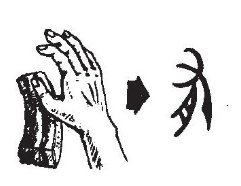 To be 是 (shì)In  Chinese the character 是 (shì), not only means ‘to be’, but can also sometimes be used to say ‘yes’ or ‘correct’. 是 (shì) shows the sun 日 (rì) over the character for ‘exact’, 正 (zhèng). The meaning is that the sun is precisely on the meridian line and therefore a standard of correctness.I am a teacher. 我是一个老师。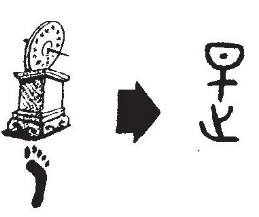 To like 喜欢 (xǐ huan)The 喜 (xǐ) character represents happiness which is often expressed with music and singing. The top half of the character depicts a drum on its stand and a hand striking it.I like her. 我喜欢她。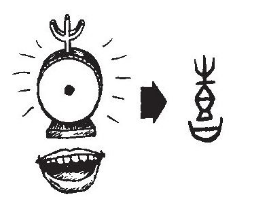 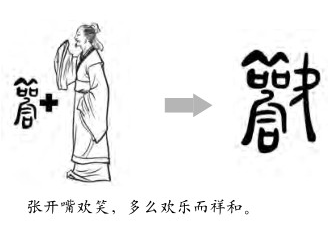 To love 爱 (ài)The simplified character of 爱 (ài) is made up of three parts: ‘breathe’ , ‘hand’ and ‘co-operation’. It suggests that love is more about friendship which is represented by the hand 手 (shǒu) than by the heart 心 (xīn) which is seen in the traditional character of love 愛 (ài) .I love him 我爱他。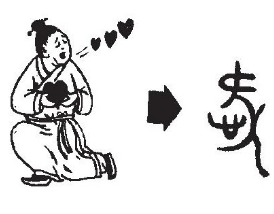 to eat 吃 (chī) The character 吃 (chī) has the mouth 口 (kǒu) radical, and the character 乞 (qǐ) meaning to beg.This right side of the character provides the pronunciation of the character (qǐ –>chī).I am eating noodles. 。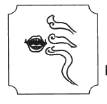  To drink 喝 (hē)The 喝 (hē) character features the mouth 口 (kǒu) radical to the left. On the top right-hand side is the sun 日 (rì), underneath there is a man 人 (rén) leaning against an object and sitting in the shade. This suggests that a person might drink something when taking a rest from working in the sun.I drink tea. 。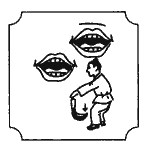 To Go 去 (qù)去 (qù) is a pictograph of an empty vessel 厶 (sī), say a bowl or pot and it’s cover, representedby the 土 (tǔ). Once the lid is taken off, the contents of the vessel are ready to ‘go’.I go to Beijing often. 。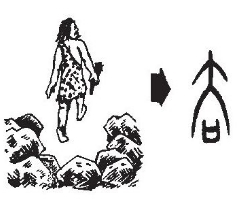 To See 看 (kàn)The character 看 (kàn) depicts a hand 手 (shǒu) covering the eyes 目 (mù) as it looks at the sun.I like to watch movies. 。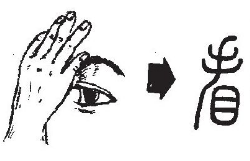 To Think 想 (xiǎng) /觉得 (jué de)The character 想 (xiǎng) is composed of three parts: the tree 木 (mù), the eye 目 (mù) and the heart 心 (xīn). An interpretation of the character is that the eye is behind the tree looking out for or inspecting for possible danger. The heart in Chinese culture often represents both heart and mind, and suggests the examination of the heart or to think or ponder.I think it’s strange. 。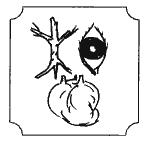 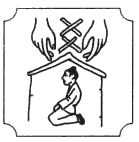 to want 要 (yào)The original meaning of this character was‘waist’ 腰 (yāo), and depicts a woman 女 (nǚ) pointing to her midsection 西 (xī).I want an apple. 。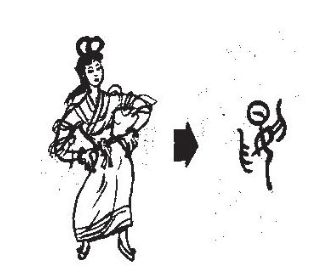 To Do/Make 做 (zuò)The character 做 (zuò) shows a man 人 (rén) causing 故 (gù) an effect by doing something.I make dinner every day. 。To Sit 坐 (zuò)The character 坐 (zuò) is a pictograph depicting two men 人 (rén) 人 sitting on the ground 土 (tǔ)facing each other.I usually sit there when I go to the library. 。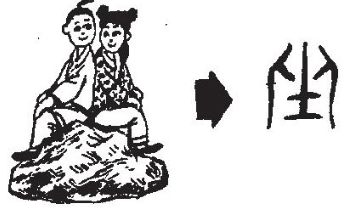 To open 打开/开 (dǎ kāi / kāi)It’s easier to look at the traditional character (開) of 开 (kāi) to understand why it looks the way it does. Once surrounded by a door 門 (mén), the 开 represented two hands removing a bolt or bar from the door in order to open it.Open the door                Drive             Start 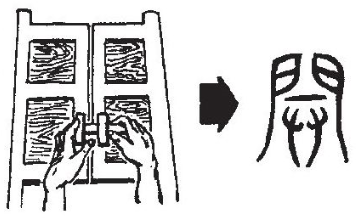  To Use 用 (yòng)The original form of the 用 (yòng) character was a water bucket 桶 (tǒng). The character 用 (yòng) takes its pronunciation from the 桶 (tǒng) character.I use my mobile phone too much. 。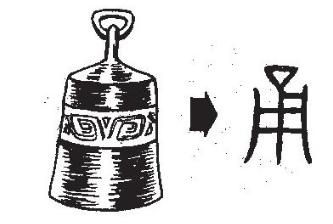 To Find 找 (zhǎo)The 找 (zhǎo) character is made of a hand 手 (shǒu) and a spear 戈 (gē) suggesting a time when food needed to be found.I can find the book. 。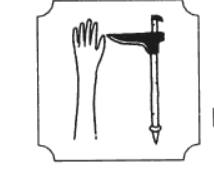 To tell 告诉 (gào su)The second character 诉 (sù) features the ‘speech radical’ 讠 (yán) and the character 斥 (chì) meaning ‘to reprimand’.Tell me his phone number 。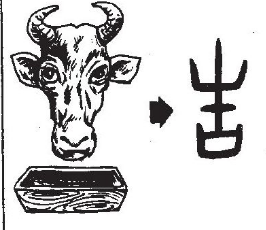 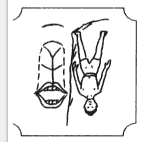 To know 知道 (zhī dào)The character 知 (zhī) is shown as an arrow 矢 (shǐ) and a mouth 口 (kǒu) which represents knowledge. The idea is that a person with knowledge speaks 口 (kǒu) with the precision of an arrow 矢 (shǐ).I know. 。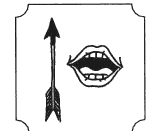 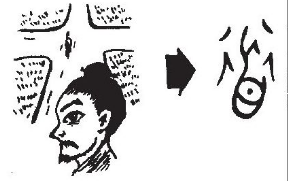 To Ask 问 (wèn)The 问 (wèn) character shows a door 门 (mén) surrounding a mouth 口 (kǒu). As many introductions would occur in the entrance to a house in Chinese culture, it would be a place where neighbours would ask or inquire about the family inside.Please ask your friend. 。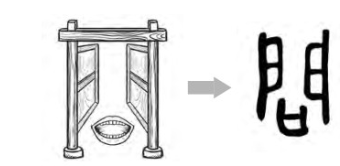 To take 拿 (ná)The 拿 (ná)  character depicts a hand 手 (shǒu) on the bottom of the character, whilst on the top is the character for unity 合 (hé). If you take something into your hand then you have unity and togetherness.Please take the book 。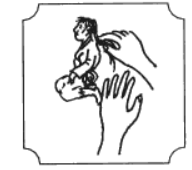 To give 给 (gěi)The radical on the left side of the character 给 (gěi) is silk 丝 (sī), traditionally given as a present. Combined with the character for unity 合 (hé) suggests happiness when giving something.Please give me… …I will show you. 。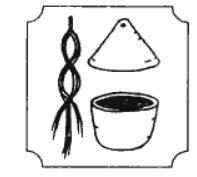 1. Past tense: to talk about the past 1. Past tense: to talk about the past 1. Past tense: to talk about the past EnglishSimplifiedTraditional过guòEg:拿过,听过,看过   ná guò, tīng guò , kàn guò 過Eg:拿過,聽過,看過 I have been to Paris.Have you seen that movie?I have bought chocolate here before, it's not good.I have been to Paris.Have you seen that movie?I have bought chocolate here before, it's not good.I have been to Paris.Have you seen that movie?I have bought chocolate here before, it's not good.Before以前yǐ qián, 以前Before, I could not speak Chinese.Before, I was a teacher.In the past, people would visit their relatives in Chinese New Year, but nowadays, we just use the phone to greet. Before, I could not speak Chinese.Before, I was a teacher.In the past, people would visit their relatives in Chinese New Year, but nowadays, we just use the phone to greet. Before, I could not speak Chinese.Before, I was a teacher.In the past, people would visit their relatives in Chinese New Year, but nowadays, we just use the phone to greet. BeforeSpecific action or time + 之前 zhī qián 之前Before I came to UK, I was an English teacher.Before you go to bed, you should brush your teeth.Before the examine, you need to review the lessons. Before I came to UK, I was an English teacher.Before you go to bed, you should brush your teeth.Before the examine, you need to review the lessons. Before I came to UK, I was an English teacher.Before you go to bed, you should brush your teeth.Before the examine, you need to review the lessons. Completed the action, but is not needed when expressing a habit了le                       Eg:拿了 ná le ,听了 tīng  le,看了 kàn le了     Eg:拿了,聽了,看了  The supermarket is about to close.He has gone to work. I saw this film; I think it’s very brilliant.My dad has gone to Tianjin. The supermarket is about to close.He has gone to work. I saw this film; I think it’s very brilliant.My dad has gone to Tianjin. The supermarket is about to close.He has gone to work. I saw this film; I think it’s very brilliant.My dad has gone to Tianjin. 2. Present perfect tense(1): for something that started in the past and finished in the past.2. Present perfect tense(1): for something that started in the past and finished in the past.2. Present perfect tense(1): for something that started in the past and finished in the past.EnglishSimplifiedTraditionalAlready/ did/ done/已经  yǐ jīng已經I have already read that novel.I have already made up my mind to be a translator in the future. The Spanish course has already started. I have already read that novel.I have already made up my mind to be a translator in the future. The Spanish course has already started. I have already read that novel.I have already made up my mind to be a translator in the future. The Spanish course has already started. Used to/ past experience曾经 céng jīng曾經I have been to China.My father has been working in France.I used to stay in Beijing for 6 months. I was a part-time waitress in a coffee shop.  I have been to China.My father has been working in France.I used to stay in Beijing for 6 months. I was a part-time waitress in a coffee shop.  I have been to China.My father has been working in France.I used to stay in Beijing for 6 months. I was a part-time waitress in a coffee shop.  3. Present perfect tense(2):  for something that started in the past and                                                 continues in the present.  3. Present perfect tense(2):  for something that started in the past and                                                 continues in the present.  3. Present perfect tense(2):  for something that started in the past and                                                 continues in the present.  EnglishSimplifiedTraditional了le了I have (already) been learning Chinese for 5 years in Hillhead High School.Miss Lin has (already) been playing tennis for 3 hours. Xiao Ming has eaten 20 dumplings; he still wants to eat more. I have (already) been learning Chinese for 5 years in Hillhead High School.Miss Lin has (already) been playing tennis for 3 hours. Xiao Ming has eaten 20 dumplings; he still wants to eat more. I have (already) been learning Chinese for 5 years in Hillhead High School.Miss Lin has (already) been playing tennis for 3 hours. Xiao Ming has eaten 20 dumplings; he still wants to eat more. 4. Present continue tense: for something is happening at the moment of speaking or happening before and after a given time. 4. Present continue tense: for something is happening at the moment of speaking or happening before and after a given time. 4. Present continue tense: for something is happening at the moment of speaking or happening before and after a given time. EnglishSimplifiedTraditionalNow着zhe/正在 zhèng zài /目前mù qián/ 现在 xiàn zàiEg:拿着 ná zhe/听着 tīng zhe/     看着 kàn zhe著/正在/目前/現在Eg:拿著/聽著/看著  I am reading a book. Currently, I am learning 7 subjects in school. At eight o’clock in the morning, we are usually having breakfast.It is class time, you shouldn’t chat with classmates. I am reading a book. Currently, I am learning 7 subjects in school. At eight o’clock in the morning, we are usually having breakfast.It is class time, you shouldn’t chat with classmates. I am reading a book. Currently, I am learning 7 subjects in school. At eight o’clock in the morning, we are usually having breakfast.It is class time, you shouldn’t chat with classmates. 5. Future tense: for something will happen in the future. 5. Future tense: for something will happen in the future. 5. Future tense: for something will happen in the future. EnglishSimplifiedTraditionalAfter/later以后yǐ  hòu以後Later, I plan to find a job in China.He doesn't want to live in Japan later.Later, I plan to find a job in China.He doesn't want to live in Japan later.Later, I plan to find a job in China.He doesn't want to live in Japan later.AfterSpecific time or action + 之后 zhī  hòu之後After two weeks, I'm going to back (return) to America.After an hour, we'll probably go out to eat.After the school, I am going to have my violin lesson. After two weeks, I'm going to back (return) to America.After an hour, we'll probably go out to eat.After the school, I am going to have my violin lesson. After two weeks, I'm going to back (return) to America.After an hour, we'll probably go out to eat.After the school, I am going to have my violin lesson. In the future未来 Wèi lái /将来 jiāng lái /打算 dǎ suàn未來/將來/打算I want to become a teacher in the future.I want to go to China for study in the future.I plan to buy a house in London.I plan to go to French seaside to go for a walk.My boyfriend plans to become a football player in the future.I want to become a teacher in the future.I want to go to China for study in the future.I plan to buy a house in London.I plan to go to French seaside to go for a walk.My boyfriend plans to become a football player in the future.I want to become a teacher in the future.I want to go to China for study in the future.I plan to buy a house in London.I plan to go to French seaside to go for a walk.My boyfriend plans to become a football player in the future.Thinking of …想xiǎng (要 yào, 去 qù,做 zuò) 想(要,去,做)My family and I want to visit China this summer holiday. I am thinking to study something relative with language in university.After I graduate from secondary, I want to take one year of gap year to travel around the world to gain the different experience. My family and I want to visit China this summer holiday. I am thinking to study something relative with language in university.After I graduate from secondary, I want to take one year of gap year to travel around the world to gain the different experience. My family and I want to visit China this summer holiday. I am thinking to study something relative with language in university.After I graduate from secondary, I want to take one year of gap year to travel around the world to gain the different experience. 1.  1.  1.  EnglishSimplifiedTraditionalAnd和hé和跟gēn跟With和…一起hé…yì qǐ和…一起And… and…又…又…yòu …yòu又…又…1.   He and I are good friends.2.   Last year, I went to Germany with my parents for holiday.3.	She is an optimistic and self-confident person.4.	I can speak fluently English and French.5.	She dances and sings song.6.   This apartment is big and bright.1.   He and I are good friends.2.   Last year, I went to Germany with my parents for holiday.3.	She is an optimistic and self-confident person.4.	I can speak fluently English and French.5.	She dances and sings song.6.   This apartment is big and bright.1.   He and I are good friends.2.   Last year, I went to Germany with my parents for holiday.3.	She is an optimistic and self-confident person.4.	I can speak fluently English and French.5.	She dances and sings song.6.   This apartment is big and bright.2. 2. 2. EnglishSimplifiedTraditionalBoth/all都dōu都My parents and I all have travelled to China before.When it is Chinese Moon Festival, people will all go home to reunion with family.We all believe that education can change your future life. My parents and I all have travelled to China before.When it is Chinese Moon Festival, people will all go home to reunion with family.We all believe that education can change your future life. My parents and I all have travelled to China before.When it is Chinese Moon Festival, people will all go home to reunion with family.We all believe that education can change your future life. 3. 3. 3. EnglishSimplifiedTraditionalWhen当…的时候dāng …shí hòu當…的時候     1.  When I was a kid, I wanted to be a lawyer.     2.  My father was watching TV when I was doing homework.     3.  When I have a lot of pressure from academic, I will go exercise or chat with my                 best friends.      1.  When I was a kid, I wanted to be a lawyer.     2.  My father was watching TV when I was doing homework.     3.  When I have a lot of pressure from academic, I will go exercise or chat with my                 best friends.      1.  When I was a kid, I wanted to be a lawyer.     2.  My father was watching TV when I was doing homework.     3.  When I have a lot of pressure from academic, I will go exercise or chat with my                 best friends. 4. 4. 4. EnglishSimplifiedTraditionalThe more… the more…越…越…yuè… yuè…越…越…Gasoline is getting more and more expensive. The more complex the work is, the more interesting it is. The more he drinks soda, the fatter he gets. 汉语受到各国越来越多人的重视。普通话的学习风气越来越流行。Gasoline is getting more and more expensive. The more complex the work is, the more interesting it is. The more he drinks soda, the fatter he gets. 汉语受到各国越来越多人的重视。普通话的学习风气越来越流行。Gasoline is getting more and more expensive. The more complex the work is, the more interesting it is. The more he drinks soda, the fatter he gets. 汉语受到各国越来越多人的重视。普通话的学习风气越来越流行。5. 5. 5. EnglishSimplifiedTraditionalOr还是hái shi還是Would you like coffee or tea?Do you want to learn Chinese or French?I don’t know if she watched a movie or did homework last night.I don't know if this book is his or mine.	Would you like coffee or tea?Do you want to learn Chinese or French?I don’t know if she watched a movie or did homework last night.I don't know if this book is his or mine.	Would you like coffee or tea?Do you want to learn Chinese or French?I don’t know if she watched a movie or did homework last night.I don't know if this book is his or mine.	6.6.6.EnglishSimplifiedTraditionalBecause/Since… so因为…所以yīn  wèi … suǒ yǐ因為…所以Because it’s too hot, (so) I'm going to drink some iced Coke.Since I want to go to China, I am going to study Chinese.Since he isn't here, I called him.Because it’s too hot, (so) I'm going to drink some iced Coke.Since I want to go to China, I am going to study Chinese.Since he isn't here, I called him.Because it’s too hot, (so) I'm going to drink some iced Coke.Since I want to go to China, I am going to study Chinese.Since he isn't here, I called him.7.7.7.EnglishSimplifiedTraditionalBut, however但是dàn shì/可是kě shì但是/可是Chinese is very useful, but it is very hard.I like that piece of clothing, but it is too expensive.That place is beautiful, but I think there are too many people there.I like this piece of clothing; however it’s a little bit expensive.This house is nice; however it’s a little bit far away.In the past, during the Chinese New year, people would visit each other in person, but nowadays people use social media to say Happy New Year instead.Chinese is very useful, but it is very hard.I like that piece of clothing, but it is too expensive.That place is beautiful, but I think there are too many people there.I like this piece of clothing; however it’s a little bit expensive.This house is nice; however it’s a little bit far away.In the past, during the Chinese New year, people would visit each other in person, but nowadays people use social media to say Happy New Year instead.Chinese is very useful, but it is very hard.I like that piece of clothing, but it is too expensive.That place is beautiful, but I think there are too many people there.I like this piece of clothing; however it’s a little bit expensive.This house is nice; however it’s a little bit far away.In the past, during the Chinese New year, people would visit each other in person, but nowadays people use social media to say Happy New Year instead.8.8.8.EnglishSimplifiedTraditionalAs soon as一…就…yì  …jiù…一…就…As soon as I saw him, I was nervous.As soon as I think about going to Paris next month, I feel excited.As soon as the school finishes, he goes home.As soon as the teacher arrives, we will start our lesson.As soon as I saw him, I was nervous.As soon as I think about going to Paris next month, I feel excited.As soon as the school finishes, he goes home.As soon as the teacher arrives, we will start our lesson.As soon as I saw him, I was nervous.As soon as I think about going to Paris next month, I feel excited.As soon as the school finishes, he goes home.As soon as the teacher arrives, we will start our lesson.9.9.9.EnglishSimplifiedTraditionalAs… as…一边…一边… yì  biān…  yì  biān一邊…一邊…As she watched TV, as she ate dumplings.As Glasgow is rainy, as is windy.As he is playing computer games, as listening to music.As she watched TV, as she ate dumplings.As Glasgow is rainy, as is windy.As he is playing computer games, as listening to music.As she watched TV, as she ate dumplings.As Glasgow is rainy, as is windy.As he is playing computer games, as listening to music.10.10.10.EnglishSimplifiedTraditionalAlso/too/either也yě也They are also French.I like to eat dumplings too.He doesn't know either.They are also French.I like to eat dumplings too.He doesn't know either.They are also French.I like to eat dumplings too.He doesn't know either.11.11.11.EnglishSimplifiedTraditionalNot only…but also不但 bú dàn /不仅bù jǐn …还hái/而且ér qiě不但/不僅…還 /而且She can not only speak Mandarin, but can also speak Japanese.This kind of vegetable is not only delicious, but also nutritious as well.Some Chinese people in Britain not only celebrate the Spring Festival, but also celebrate Christmas.如果你到中国游览， 不仅会看到一些让人难忘的名胜古迹，还能品尝各式美味和体验传统的节日。She can not only speak Mandarin, but can also speak Japanese.This kind of vegetable is not only delicious, but also nutritious as well.Some Chinese people in Britain not only celebrate the Spring Festival, but also celebrate Christmas.如果你到中国游览， 不仅会看到一些让人难忘的名胜古迹，还能品尝各式美味和体验传统的节日。She can not only speak Mandarin, but can also speak Japanese.This kind of vegetable is not only delicious, but also nutritious as well.Some Chinese people in Britain not only celebrate the Spring Festival, but also celebrate Christmas.如果你到中国游览， 不仅会看到一些让人难忘的名胜古迹，还能品尝各式美味和体验传统的节日。12.12.12.EnglishSimplifiedTraditionalBesides/in addition to除了…还chú le… hái除了…還In addition to Hainan Island, I also want to travel to Taiwan.In addition to beef, she also likes to chicken.In addition to Jackie Chen, Jet Li is also very famous as a kung fu star.In addition to Hainan Island, I also want to travel to Taiwan.In addition to beef, she also likes to chicken.In addition to Jackie Chen, Jet Li is also very famous as a kung fu star.In addition to Hainan Island, I also want to travel to Taiwan.In addition to beef, she also likes to chicken.In addition to Jackie Chen, Jet Li is also very famous as a kung fu star.13.13.13.EnglishSimplifiedTraditionalExcept(for)除了…都chú le… dōu 除了…都He will drink anything except white wine.Except for Xiao Wang, we can all speak English.He will drink anything except white wine.Except for Xiao Wang, we can all speak English.He will drink anything except white wine.Except for Xiao Wang, we can all speak English.14. 14. 14. EnglishSimplifiedTraditionalAs same as一样yī yàng一樣They are as cool as we are.The weather here is just as hot as Shanghai.This apartment is just as big as that apartment.I am just as busy as you.They are as cool as we are.The weather here is just as hot as Shanghai.This apartment is just as big as that apartment.I am just as busy as you.They are as cool as we are.The weather here is just as hot as Shanghai.This apartment is just as big as that apartment.I am just as busy as you.15.15.15.EnglishSimplifiedTraditionalAlthough…but…虽然…但是…suī rán… dàn shì雖然…但是…Although he's American, he still hasn't been to Washington D.C.Although he‘s got a rich family, he never wastes money.Although she said she isn't hungry, she ordered a lot of food.Although he's American, he still hasn't been to Washington D.C.Although he‘s got a rich family, he never wastes money.Although she said she isn't hungry, she ordered a lot of food.Although he's American, he still hasn't been to Washington D.C.Although he‘s got a rich family, he never wastes money.Although she said she isn't hungry, she ordered a lot of food.16.16.16.EnglishSimplifiedTraditionalFrom…right away从…就cóng… jiù從…就From now on, you start to learn Spanish right away.From tomorrow, you should prepare the national exam.From next year, I’m going to work in a Scottish high school.From now on, you start to learn Spanish right away.From tomorrow, you should prepare the national exam.From next year, I’m going to work in a Scottish high school.From now on, you start to learn Spanish right away.From tomorrow, you should prepare the national exam.From next year, I’m going to work in a Scottish high school.17. 17. 17. EnglishSimplifiedTraditionalSometimes…sometimes有时…有时yǒu shí …yǒu shí有時…有時At weekends, I sometimes go shopping, sometimes go to gym.Sometimes the weather is raining, sometimes is sunny.   At weekends, I sometimes go shopping, sometimes go to gym.Sometimes the weather is raining, sometimes is sunny.   At weekends, I sometimes go shopping, sometimes go to gym.Sometimes the weather is raining, sometimes is sunny.   18. 18. 18. EnglishSimplifiedTraditionalFirst…then首先…然后shǒu xiān… rán hòu首先…然後First we should finish the work, and then we can go to restaurant.You have to do your homework first, and then you can hang out with your friends.First, I would like to introduce myself, and then I would like to talk about my future plan.First we should finish the work, and then we can go to restaurant.You have to do your homework first, and then you can hang out with your friends.First, I would like to introduce myself, and then I would like to talk about my future plan.First we should finish the work, and then we can go to restaurant.You have to do your homework first, and then you can hang out with your friends.First, I would like to introduce myself, and then I would like to talk about my future plan.19. 19. 19. EnglishSimplifiedTraditionalin order to/in order that /for the purpose of为了wèi le為了In order to have a good future, I have to study hard.In order to go to China, he learns Chinese six hours every day.In order to keep fit, you must exercise more.In order to have a good future, I have to study hard.In order to go to China, he learns Chinese six hours every day.In order to keep fit, you must exercise more.In order to have a good future, I have to study hard.In order to go to China, he learns Chinese six hours every day.In order to keep fit, you must exercise more.20. 20. 20. EnglishSimplifiedTraditionalfrom the point of view of对…来说(informal)／而言(formal)…對…來說/而言…According to him, family is more important than anything else.For people born in the eighties, Internet dating is totally normal.According to him, family is more important than anything else.For people born in the eighties, Internet dating is totally normal.According to him, family is more important than anything else.For people born in the eighties, Internet dating is totally normal.1.  1.  1.  EnglishSimplifiedTraditionalAnd与yǔ與以及yǐ jí以及My friend and I like mountain climbing the most.Currently, I am learning Business and Computing.The other classmates and I are all going to celebrate Chinese New Year.My friend and I like mountain climbing the most.Currently, I am learning Business and Computing.The other classmates and I are all going to celebrate Chinese New Year.My friend and I like mountain climbing the most.Currently, I am learning Business and Computing.The other classmates and I are all going to celebrate Chinese New Year.2. 2. 2. EnglishSimplifiedTraditionalRegardless无论…都… wú lùn…dōu…無論…No matter/regardless of不管…还是… bù guǎn…hái shì...不管…還是…Regardless, our parents or overseas youngsters both don’t have the thought that it must buy the house when getting married. Either smoking or drinking is all bad to the body. It doesn’t matter rainy or sunny; I will go for the competition. No matter snowing or raining, we are going to climb the mountains on Sunday.No matter you are 18 or 80, you should insist doing the exercise regularly. 无论一个国家的经济发展多么迅速，政府都必须提供基本的生活保障。无论在城市还是农村，家家户户都会贴上春联。Regardless, our parents or overseas youngsters both don’t have the thought that it must buy the house when getting married. Either smoking or drinking is all bad to the body. It doesn’t matter rainy or sunny; I will go for the competition. No matter snowing or raining, we are going to climb the mountains on Sunday.No matter you are 18 or 80, you should insist doing the exercise regularly. 无论一个国家的经济发展多么迅速，政府都必须提供基本的生活保障。无论在城市还是农村，家家户户都会贴上春联。Regardless, our parents or overseas youngsters both don’t have the thought that it must buy the house when getting married. Either smoking or drinking is all bad to the body. It doesn’t matter rainy or sunny; I will go for the competition. No matter snowing or raining, we are going to climb the mountains on Sunday.No matter you are 18 or 80, you should insist doing the exercise regularly. 无论一个国家的经济发展多么迅速，政府都必须提供基本的生活保障。无论在城市还是农村，家家户户都会贴上春联。3. 3. 3. EnglishSimplifiedTraditionalOr或者huò zhě/ 或是huò shì或者/或是I like to eat Chinese food or French food.I want to play football or swimming on this weekend.She plans to go climbing or go skiing with her family.I like to eat Chinese food or French food.I want to play football or swimming on this weekend.She plans to go climbing or go skiing with her family.I like to eat Chinese food or French food.I want to play football or swimming on this weekend.She plans to go climbing or go skiing with her family.4.4.4.EnglishSimplifiedTraditionalJust/only只zhǐ 只I only have a few good friends.Why are there only 5 people here?There is nothing else we can do, this is the only way.We only went to Beijing and Tianjin those two cities. I only have a few good friends.Why are there only 5 people here?There is nothing else we can do, this is the only way.We only went to Beijing and Tianjin those two cities. I only have a few good friends.Why are there only 5 people here?There is nothing else we can do, this is the only way.We only went to Beijing and Tianjin those two cities. 5. 5. 5. EnglishSimplifiedTraditionalAs long as只要…就…zhǐ yào… jiù…只要…就…As long as everyone does one good thing every day, then society will become harmonious.As long as it's raining, she will be in a bad mood.As long as you want to learn how to swim, I will teach you.As long as everyone does one good thing every day, then society will become harmonious.As long as it's raining, she will be in a bad mood.As long as you want to learn how to swim, I will teach you.As long as everyone does one good thing every day, then society will become harmonious.As long as it's raining, she will be in a bad mood.As long as you want to learn how to swim, I will teach you.6.6.6.EnglishSimplifiedTraditionalIf如果rú guǒ/假如 jiǎ rú /要是 yào shì如果/假如/要是If you're not busy, can you help me connect with customers?What would you do if you fail the exam?If there is no water, what would this world become?If you're not busy, can you help me connect with customers?What would you do if you fail the exam?If there is no water, what would this world become?If you're not busy, can you help me connect with customers?What would you do if you fail the exam?If there is no water, what would this world become?7.7.7.EnglishSimplifiedTraditionalIf…then如果rú guǒ/假如 jiǎ rú /要是 yào shì…就jiù…如果/假如/要是…就…If I can't find a job in Beijing, then I'm going to go back to Kunming.If we have enough money, then we will travel around the world.If you don't review well, then you won't be able to pass tomorrow's test.许多人相信，如果学生能够熟练地运用中文，就会为他们将来的就业和发展事业增加优势。If I can't find a job in Beijing, then I'm going to go back to Kunming.If we have enough money, then we will travel around the world.If you don't review well, then you won't be able to pass tomorrow's test.许多人相信，如果学生能够熟练地运用中文，就会为他们将来的就业和发展事业增加优势。If I can't find a job in Beijing, then I'm going to go back to Kunming.If we have enough money, then we will travel around the world.If you don't review well, then you won't be able to pass tomorrow's test.许多人相信，如果学生能够熟练地运用中文，就会为他们将来的就业和发展事业增加优势。8.8.8.EnglishSimplifiedTraditionalEven … still …即使…也… jí shǐ… yě…既使 …也…Even I am very busy, I still go exercise every day. As long as I like it, even it is very expensive, I will buy it.Even you don’t like her, you can’t treat her that way. Even I am very busy, I still go exercise every day. As long as I like it, even it is very expensive, I will buy it.Even you don’t like her, you can’t treat her that way. Even I am very busy, I still go exercise every day. As long as I like it, even it is very expensive, I will buy it.Even you don’t like her, you can’t treat her that way. 9.9.9.EnglishSimplifiedTraditionalSince as既然 jì rán…就 jiù /便biàn …既然…就/便…Since you are really busy right now, I will come back tomorrow to talk.Since you broke the light, you need to repair it.Since you chose to learn Chinese, don’t give up.Since you are really busy right now, I will come back tomorrow to talk.Since you broke the light, you need to repair it.Since you chose to learn Chinese, don’t give up.Since you are really busy right now, I will come back tomorrow to talk.Since you broke the light, you need to repair it.Since you chose to learn Chinese, don’t give up.10.10.10.EnglishSimplifiedTraditionalEven though尽管…还… jǐn guǎn… hái…儘管... 還…Even though she said she isn't hungry, she ordered a lot of food.Even though it is raining heavily, she still prepared to go hiking.Even though I found the wallet, the money was gone.Even though she said she isn't hungry, she ordered a lot of food.Even though it is raining heavily, she still prepared to go hiking.Even though I found the wallet, the money was gone.Even though she said she isn't hungry, she ordered a lot of food.Even though it is raining heavily, she still prepared to go hiking.Even though I found the wallet, the money was gone.11. 11. 11. EnglishSimplifiedTraditionalwould rather ……宁可…也… nìng kě… yě…寧可…也…Chinese parents would rather work harder to provide their child the best education.Nowadays, young generations would spend time with their friend, rather their parents.I would rather not sleep, I would finish this homework. Chinese parents would rather work harder to provide their child the best education.Nowadays, young generations would spend time with their friend, rather their parents.I would rather not sleep, I would finish this homework. Chinese parents would rather work harder to provide their child the best education.Nowadays, young generations would spend time with their friend, rather their parents.I would rather not sleep, I would finish this homework. EnglishSimplifiedTraditionalWhat 什么shén me什麼What do you like to eat?What is your hobby?What do you like to eat?What is your hobby?What do you like to eat?What is your hobby?Who/whom谁shuí誰Who do you like?Who is your favourite singer?Who do you like?Who is your favourite singer?Who do you like?Who is your favourite singer?Where哪儿 nǎ ér /哪里nǎ li哪兒/哪裡Where are you planning to go?Excuse me, where is museum?Where are you planning to go?Excuse me, where is museum?Where are you planning to go?Excuse me, where is museum?When/what time什么时候shén mē shí hòu什麼時候When do you plan to go to Spain for traveling?When is the best time to go for a walk?When do you plan to go to Spain for traveling?When is the best time to go for a walk?When do you plan to go to Spain for traveling?When is the best time to go for a walk?How怎么zěn me/ 如何 rú hé怎麼/如何Excuse me, how to go to the library?How to make this kind of cake?Excuse me, how to go to the library?How to make this kind of cake?Excuse me, how to go to the library?How to make this kind of cake?How about怎么样zěn me yàng怎麼樣How about we watch a movie first, then have a dinner?How about you to skiing with your family in summer holiday?How about we watch a movie first, then have a dinner?How about you to skiing with your family in summer holiday?How about we watch a movie first, then have a dinner?How about you to skiing with your family in summer holiday?Which one/more than two哪个nǎ ge/哪些 nǎ xiē哪個，哪些In these subjects, which subjects are you interested in?Which city do you like the most?In those job advertisements, which ones do you prefer?In these subjects, which subjects are you interested in?Which city do you like the most?In those job advertisements, which ones do you prefer?In these subjects, which subjects are you interested in?Which city do you like the most?In those job advertisements, which ones do you prefer?How many/how much多少duō shǎo，几 jǐ多少，幾How many students are there in you class?How many countries have you been?How many students are there in you class?How many countries have you been?How many students are there in you class?How many countries have you been?Question particle for subjects already mentioned呢ne呢It's raining in Beijing. How about Shanghai?I like listening to the music and watching movies, you?It's raining in Beijing. How about Shanghai?I like listening to the music and watching movies, you?It's raining in Beijing. How about Shanghai?I like listening to the music and watching movies, you?Question particle吗ma嗎Do you like playing tennis?Do you have English class today?Is Wednesday today? Do you like playing tennis?Do you have English class today?Is Wednesday today? Do you like playing tennis?Do you have English class today?Is Wednesday today? 1. 1. 1. 1. 1. EnglishEnglishSimplifiedTraditionalTraditionalAccording to ; based onAccording to ; based on根据gēn jù根據根據According to my opinion, he is an active person.According to his experience, we can apply for a new job tomorrow.According to weather report, Glasgow might be raining tomorrow; the temperature is around ten degree.This film is rearranged basing on the novel.根据新闻报导，我们应该过更健康的生活。专家不断告诉养成习惯，定期做运动。另外，还要饮食均衡和充足的睡眠。According to my opinion, he is an active person.According to his experience, we can apply for a new job tomorrow.According to weather report, Glasgow might be raining tomorrow; the temperature is around ten degree.This film is rearranged basing on the novel.根据新闻报导，我们应该过更健康的生活。专家不断告诉养成习惯，定期做运动。另外，还要饮食均衡和充足的睡眠。According to my opinion, he is an active person.According to his experience, we can apply for a new job tomorrow.According to weather report, Glasgow might be raining tomorrow; the temperature is around ten degree.This film is rearranged basing on the novel.根据新闻报导，我们应该过更健康的生活。专家不断告诉养成习惯，定期做运动。另外，还要饮食均衡和充足的睡眠。According to my opinion, he is an active person.According to his experience, we can apply for a new job tomorrow.According to weather report, Glasgow might be raining tomorrow; the temperature is around ten degree.This film is rearranged basing on the novel.根据新闻报导，我们应该过更健康的生活。专家不断告诉养成习惯，定期做运动。另外，还要饮食均衡和充足的睡眠。According to my opinion, he is an active person.According to his experience, we can apply for a new job tomorrow.According to weather report, Glasgow might be raining tomorrow; the temperature is around ten degree.This film is rearranged basing on the novel.根据新闻报导，我们应该过更健康的生活。专家不断告诉养成习惯，定期做运动。另外，还要饮食均衡和充足的睡眠。2.2.2.2.2.EnglishEnglishSimplifiedTraditionalTraditionalAnd then; after thatAnd then; after that然后rán hòu然後然後I'm going to eat, then I'll go to the supermarket.He told me the good news, then he told me the bad news.I'm going to eat, then I'll go to the supermarket.He told me the good news, then he told me the bad news.I'm going to eat, then I'll go to the supermarket.He told me the good news, then he told me the bad news.I'm going to eat, then I'll go to the supermarket.He told me the good news, then he told me the bad news.I'm going to eat, then I'll go to the supermarket.He told me the good news, then he told me the bad news.3. 3. 3. 3. 3. EnglishEnglishSimplifiedTraditionalTraditionalCompare with ….Compare with ….比 bǐ /更 gèng比/更比/更To compare/quite/ratherTo compare/quite/rather比较bǐ jiào比較比較Don’t eat cakes, eating fruit is quite good.I run faster than my younger brother. Compared with Chinese education system, I more prefer Western education system.I think Chinese style eating habit is healthier than Western.Don’t eat cakes, eating fruit is quite good.I run faster than my younger brother. Compared with Chinese education system, I more prefer Western education system.I think Chinese style eating habit is healthier than Western.Don’t eat cakes, eating fruit is quite good.I run faster than my younger brother. Compared with Chinese education system, I more prefer Western education system.I think Chinese style eating habit is healthier than Western.Don’t eat cakes, eating fruit is quite good.I run faster than my younger brother. Compared with Chinese education system, I more prefer Western education system.I think Chinese style eating habit is healthier than Western.Don’t eat cakes, eating fruit is quite good.I run faster than my younger brother. Compared with Chinese education system, I more prefer Western education system.I think Chinese style eating habit is healthier than Western.superlative最 zuì最 zuì最 zuì最Have you seen the latest movie?Where is the closest subway station?Do you know which the most effective way of learning Chinese is?Have you seen the latest movie?Where is the closest subway station?Do you know which the most effective way of learning Chinese is?Have you seen the latest movie?Where is the closest subway station?Do you know which the most effective way of learning Chinese is?Have you seen the latest movie?Where is the closest subway station?Do you know which the most effective way of learning Chinese is?Have you seen the latest movie?Where is the closest subway station?Do you know which the most effective way of learning Chinese is?4. 4. 4. 4. 4. EnglishEnglishSimplifiedTraditionalTraditionalThen; at that timeThen; at that time当时dāng shí當時當時At that time, I didn't really know what to do.At that time, I was very thin.At that time, I didn't really know what to do.At that time, I was very thin.At that time, I didn't really know what to do.At that time, I was very thin.At that time, I didn't really know what to do.At that time, I was very thin.At that time, I didn't really know what to do.At that time, I was very thin.1. 1. 1. EnglishSimplifiedTraditionalRegarding; as far as…is concerned对于 duì yú對於As far as swimming concerned, we both are very interested in.Regarding this situation, what do you think?As far as I am concerned, exam-oriented education is the cause of exam stress.As far as swimming concerned, we both are very interested in.Regarding this situation, what do you think?As far as I am concerned, exam-oriented education is the cause of exam stress.As far as swimming concerned, we both are very interested in.Regarding this situation, what do you think?As far as I am concerned, exam-oriented education is the cause of exam stress.2. 2. 2. EnglishSimplifiedTraditionalAlong with; in the wake of; with随着suí zhe隨著In the wake of development of Chinese economy, more and more foreigners want to work in China.Along with he got older, he became more mature.With the increasing population, there are more and more social problems in big cities.In the wake of the development of social networking sites, young people don’t often go out to bars.随着互联网的不断壮大，你任何时候都可以浏览到感兴趣的最新消息。而且对许多人来说，在家用电脑比出去买报纸方便得多。In the wake of development of Chinese economy, more and more foreigners want to work in China.Along with he got older, he became more mature.With the increasing population, there are more and more social problems in big cities.In the wake of the development of social networking sites, young people don’t often go out to bars.随着互联网的不断壮大，你任何时候都可以浏览到感兴趣的最新消息。而且对许多人来说，在家用电脑比出去买报纸方便得多。In the wake of development of Chinese economy, more and more foreigners want to work in China.Along with he got older, he became more mature.With the increasing population, there are more and more social problems in big cities.In the wake of the development of social networking sites, young people don’t often go out to bars.随着互联网的不断壮大，你任何时候都可以浏览到感兴趣的最新消息。而且对许多人来说，在家用电脑比出去买报纸方便得多。3. 3. 3. EnglishSimplifiedTraditionalTherefore; for this reason因此yīn cǐ因此She grew up in the country, therefore she understands the country people's way of life.He is a good writer; therefore his books are very popular.She has an excellent language skill; therefore she decided to learn a foreign language in the university.She grew up in the country, therefore she understands the country people's way of life.He is a good writer; therefore his books are very popular.She has an excellent language skill; therefore she decided to learn a foreign language in the university.She grew up in the country, therefore she understands the country people's way of life.He is a good writer; therefore his books are very popular.She has an excellent language skill; therefore she decided to learn a foreign language in the university.4.4.4.EnglishSimplifiedTraditionalAs a result; consequently; thus于是yú shì於是The dance show was cancelled, thus I go to see a movie with my friend.He cannot speak English, as a result, his parent hire an English tutor for him.Today is Sunny, thus they are going to the beach.She ate too many sweet snacks and oily fast food; consequently, she has recently become obese.The dance show was cancelled, thus I go to see a movie with my friend.He cannot speak English, as a result, his parent hire an English tutor for him.Today is Sunny, thus they are going to the beach.She ate too many sweet snacks and oily fast food; consequently, she has recently become obese.The dance show was cancelled, thus I go to see a movie with my friend.He cannot speak English, as a result, his parent hire an English tutor for him.Today is Sunny, thus they are going to the beach.She ate too many sweet snacks and oily fast food; consequently, she has recently become obese.5.5.5.EnglishSimplifiedTraditionalInstead of; in place of 代替 dài tì/而不是ér bú shì 代替/而不是It is better to try taking stairs instead of using lift, and walking instead of driving. If you want to lose weight, you should eat more fruit instead of dessert.I prefer traditional Chinese medicine instead of Western medicine when I am sick.Some politicians believe that adopting a system of education for all-around development in place of exam- oriented education is the most efficient way to teach students. It is better to try taking stairs instead of using lift, and walking instead of driving. If you want to lose weight, you should eat more fruit instead of dessert.I prefer traditional Chinese medicine instead of Western medicine when I am sick.Some politicians believe that adopting a system of education for all-around development in place of exam- oriented education is the most efficient way to teach students. It is better to try taking stairs instead of using lift, and walking instead of driving. If you want to lose weight, you should eat more fruit instead of dessert.I prefer traditional Chinese medicine instead of Western medicine when I am sick.Some politicians believe that adopting a system of education for all-around development in place of exam- oriented education is the most efficient way to teach students. 6.6.6.EnglishSimplifiedTraditionalIn fact; actually; as a matter of fact其实qí shí其實The way you dealt with it actually didn't solve those problems of our clients.Actually I like to drink coffee, don’t like to drink tea.As a matter of fact, being over-optimistic is not a good thing.The way you dealt with it actually didn't solve those problems of our clients.Actually I like to drink coffee, don’t like to drink tea.As a matter of fact, being over-optimistic is not a good thing.The way you dealt with it actually didn't solve those problems of our clients.Actually I like to drink coffee, don’t like to drink tea.As a matter of fact, being over-optimistic is not a good thing.7.7.7.EnglishSimplifiedTraditionalAnd; furthermore; moreover并bìng並Controlling your diet and also exercising more will give you a better and better figure.He is not merely studying Chinese, but also teaching it at a basic level.She can speak fluent French, and has excellent communication ability.Controlling your diet and also exercising more will give you a better and better figure.He is not merely studying Chinese, but also teaching it at a basic level.She can speak fluent French, and has excellent communication ability.Controlling your diet and also exercising more will give you a better and better figure.He is not merely studying Chinese, but also teaching it at a basic level.She can speak fluent French, and has excellent communication ability.8. 8. 8. EnglishSimplifiedTraditionalNot并不bìng bù並不Miss Li doesn’t want to get married.Complaint can’t solve the problem.High scores can’t help you get a good job.Miss Li doesn’t want to get married.Complaint can’t solve the problem.High scores can’t help you get a good job.Miss Li doesn’t want to get married.Complaint can’t solve the problem.High scores can’t help you get a good job.9.9.9.EnglishSimplifiedTraditionalBut; however; only不过 bú guò/ 然而rán ér不過/然而Homemade food is healthier; however it’s not as cheap as the supermarket's.He's only sixteen, but he is studying in the university.She is good at swimming; however she didn’t win the game.Homemade food is healthier; however it’s not as cheap as the supermarket's.He's only sixteen, but he is studying in the university.She is good at swimming; however she didn’t win the game.Homemade food is healthier; however it’s not as cheap as the supermarket's.He's only sixteen, but he is studying in the university.She is good at swimming; however she didn’t win the game.10.10.10.EnglishSimplifiedTraditionalAt the same time/simultaneously/while同时tóng shí同時I think drinking alcohol and dancing at the same time is very hard.That guy laughs while he talks.I listen to music while working.Apart from having discipline, Wushu also requires people to be flexible at the same time. I think drinking alcohol and dancing at the same time is very hard.That guy laughs while he talks.I listen to music while working.Apart from having discipline, Wushu also requires people to be flexible at the same time. I think drinking alcohol and dancing at the same time is very hard.That guy laughs while he talks.I listen to music while working.Apart from having discipline, Wushu also requires people to be flexible at the same time. 11.11.11.EnglishSimplifiedTraditionalDue to; because of; owing to由于yóu yú由於Due to differing opinions, two bosses started to argue.Due to the fact that he didn’t finish reading the careers guidance booklet, he chose an unsuitable job.Because of air pollution, air of Beijing is very bad.由于肥胖问题在中国越来越严重，政府因此提出了新的解决方法。Due to differing opinions, two bosses started to argue.Due to the fact that he didn’t finish reading the careers guidance booklet, he chose an unsuitable job.Because of air pollution, air of Beijing is very bad.由于肥胖问题在中国越来越严重，政府因此提出了新的解决方法。Due to differing opinions, two bosses started to argue.Due to the fact that he didn’t finish reading the careers guidance booklet, he chose an unsuitable job.Because of air pollution, air of Beijing is very bad.由于肥胖问题在中国越来越严重，政府因此提出了新的解决方法。12.12.12.EnglishSimplifiedTraditionalOn the contrast 相反地xiāng fǎn dì相反地Before the exam, instead of studying, Ted went out with friends to have some fun.We thought he would choose that bigger company, out of our surprise, he chose the other smaller company instead. The customer was rude to the hotel receptionist, but the receptionist was not angry, on the contrast, she showed her best customer skill and manner to the customer. Before the exam, instead of studying, Ted went out with friends to have some fun.We thought he would choose that bigger company, out of our surprise, he chose the other smaller company instead. The customer was rude to the hotel receptionist, but the receptionist was not angry, on the contrast, she showed her best customer skill and manner to the customer. Before the exam, instead of studying, Ted went out with friends to have some fun.We thought he would choose that bigger company, out of our surprise, he chose the other smaller company instead. The customer was rude to the hotel receptionist, but the receptionist was not angry, on the contrast, she showed her best customer skill and manner to the customer. EnglishSimplifiedTraditionalToday今天jīn tiān今天Tomorrow明天míng tiān明天The day after tomorrow后天hòu tiān後天Yesterday昨天zuó tiān昨天The day before yesterday前天qián tiān前天Last month上个月shàng gè yuè上個月Next month下星期xià xīng qī下星期Last year去年qù nián去年The year before last year前年qián nián前年morning早上zǎo shàng早上Afternoon下午xiàwǔ下午Evening/night晚上wǎn shàng晚上Two days ago两天前liǎng tiān qián兩天前Weekday 平时píng shí平時Weekend 假日jiàrì/周末 zhōumò假日/周末During 期间qī jiān/中 zhōng期間/中EnglishSimplifiedTraditionalFront前 qián前Back 后 hòu後Left左 zuǒ左Right右 yòu右Upside上面 shàng  miàn上面Bottom side下面 xià miàn下面Side 边 biān邊In 里 lǐ裡Out 外 wài外EnglishSimplifiedTraditionalCan/be able to能néng/能够néng gòu能/能够Can/be able to可以kě yǐ可以Can/be able to会huì會After school, I am able to go shopping with you.After school, I can go shopping with you.I can speak 4 languages. My doctor said I can leave the hospital and go home.  But I still can’t go back to work. After school, I am able to go shopping with you.After school, I can go shopping with you.I can speak 4 languages. My doctor said I can leave the hospital and go home.  But I still can’t go back to work. After school, I am able to go shopping with you.After school, I can go shopping with you.I can speak 4 languages. My doctor said I can leave the hospital and go home.  But I still can’t go back to work. Want 要yào要Want (future tense)想要 xiǎng yào想要Need需要xū yào需要Must必须bì xū必須Being a teacher, you need to have a lot of patience.Having this job, you must be able to drive. Being a hotel receptionist, you need to have well customer service skill. After high school, I would like to go travel with my good friend. After school, I am going to exercise in the gym. Being a teacher, you need to have a lot of patience.Having this job, you must be able to drive. Being a hotel receptionist, you need to have well customer service skill. After high school, I would like to go travel with my good friend. After school, I am going to exercise in the gym. Being a teacher, you need to have a lot of patience.Having this job, you must be able to drive. Being a hotel receptionist, you need to have well customer service skill. After high school, I would like to go travel with my good friend. After school, I am going to exercise in the gym. Should应该yīng gāi應该Worth值得zhí de值得Maybe可能kě néng可能EnglishSimplifiedTraditionalToo 太tài太Very 很hěn很Extreme 非常 fēi cháng/极了jí le非常/極了Of course当然dāng rán當然Really真的zhēn de真的